                                                          ПРОЕКТ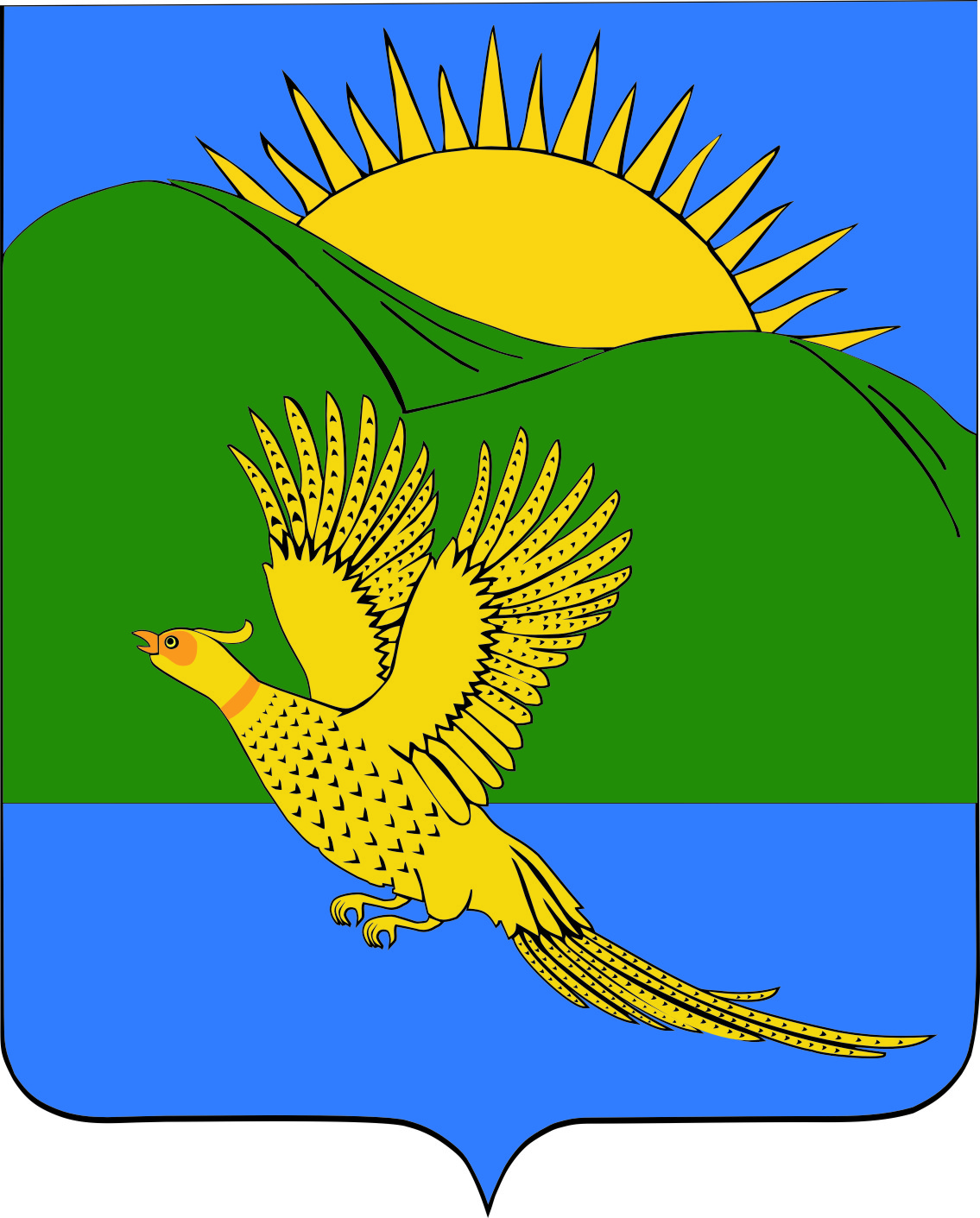 ДУМАПАРТИЗАНСКОГО МУНИЦИПАЛЬНОГО РАЙОНАПРИМОРСКОГО КРАЯРЕШЕНИЕ                         село Владимиро-Александровское  __.06.2019					                                                                      № ___							В связи с принятием решением Думы Партизанского муниципального района от 27.05.2011 № 236 муниципального правового акта «О порядке расчета арендной платы за временное пользование муниципальным имуществом», руководствуясь статьями 19, 30 Устава Партизанского муниципального района, Дума Партизанского муниципального района РЕШИЛА:1. Признать утратившим силу решение Думы Партизанского муниципального района от 09.12.2005 № 199 «О введении тарифов арендной платы за муниципальное имущество».2. Настоящее решение вступает в силу со дня его принятия.Председатель Думы                                                                                       А.В. АрсентьевО признании утратившим силу решения Думы Партизанского муниципального района от 09.12.2005 № 199 «О введении тарифов арендной платы за муниципальное имущество»